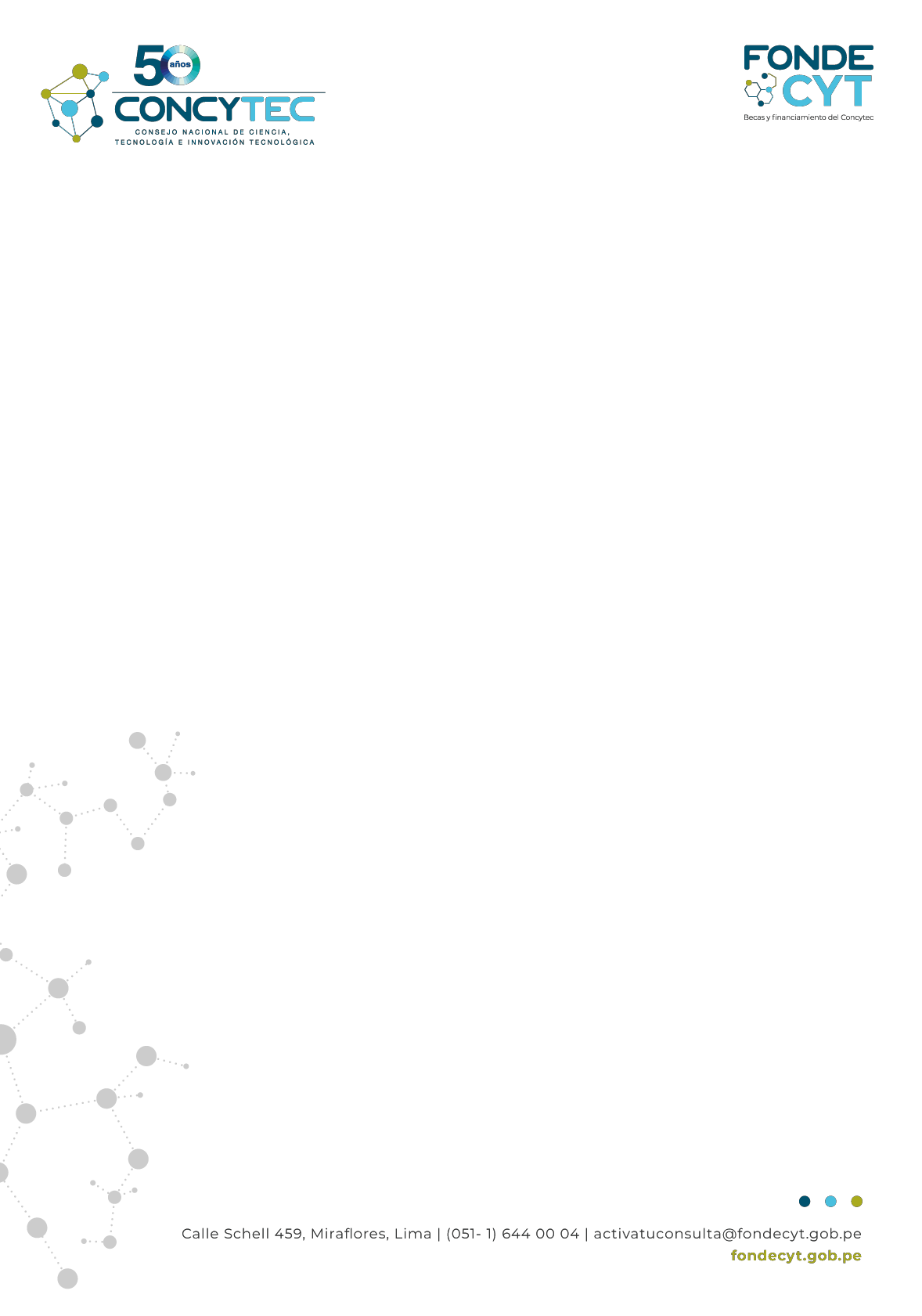 PERUProyecto Mejoramiento y Ampliación de los Servicios del Sistema Nacional de Ciencia, Tecnología e Innovación Tecnológica-SINACYT.Contrato de Préstamo BIRF Nº 8682-PEINVITACIÓN A PRESENTAR EXPRESIONES DE INTERÉS SERVICIO DE CONSULTORIA INDIVIDUALEl 08 de febrero del 2017 el Gobierno de la República del Perú firmó el contrato de préstamo BIRF 8682-PE con el Banco Internacional de Reconstrucción y Fomento (BIRF) para la ejecución del Proyecto Mejoramiento y Ampliación de los Servicios del SINACYT y se propone utilizar una parte de los fondos para contratar el servicio de consultoría individual: “Monitor Financiero de la Unidad de Seguimiento y Monitoreo en el marco del Proyecto Mejoramiento y Ampliación del Sistema Nacional de Ciencia, Tecnología e Innovación Tecnológica –SINACYT”.Los servicios comprenden acciones en coordinación con la Jefatura de la Unidad de Seguimiento y Monitoreo del FONDECYT, el seguimiento y monitoreo Financiero y de Adquisiciones de Subproyectos de Subvenciones (Subproyectos, Programas y Becarios) del Componente 3 financiados por el FONDECYT en el marco del Proyecto, así como capacitar a las Entidades Ejecutoras en la buena gestión de los Subproyectos.Se requiere contratar  tres (03) consultores individuales cuyo perfil es Profesional con Título Universitario en Economía, Administración, Contabilidad o Ramas afines y experiencia laboral mínima de tres (03) años en el sector público o privado en labores contables, financieras, logísticas o administrativas.Las personas interesadas, deberán expresar su interés mediante la presentación de su CV documentado debidamente firmado.Los consultores serán seleccionados por el método de consultoría individual conforme a los procedimientos indicados en las Normas para la Selección y Contratación de Consultores financiados por el Banco Mundial, edición enero 2011 revisada en julio 2014;Los consultores interesados deben prestar atención a la política de conflicto de interés, párrafo 1.9 de las Normas referidas, las cuales podrán ser consultadas en la página Web: http://pubdocs.worldbank.org/en/6911459454616485/Procurement-GuidelinesSpanishJuly12014.pdfLas expresiones de interés deberán ser enviadas vía correo electrónico a la dirección indicada líneas abajo, a más tardar a las 16:00 horas del día 07 de febrero de 2019.Es importante indicar en el asunto del correo de respuesta lo siguiente:” Expresión de interés servicio de Monitor Financiero”.FONDECYTProyecto Mejoramiento y Ampliación de los Servicios del SINACYT Calle Schell 459 – MirafloresTeléfono 6440004 anexo 106Correo electrónico: bm-jguevara@fondecyt.gob.pe, con copia a bm-rmartinez@fondecyt.gob.peMiraflores, 28 de enero de 2018.1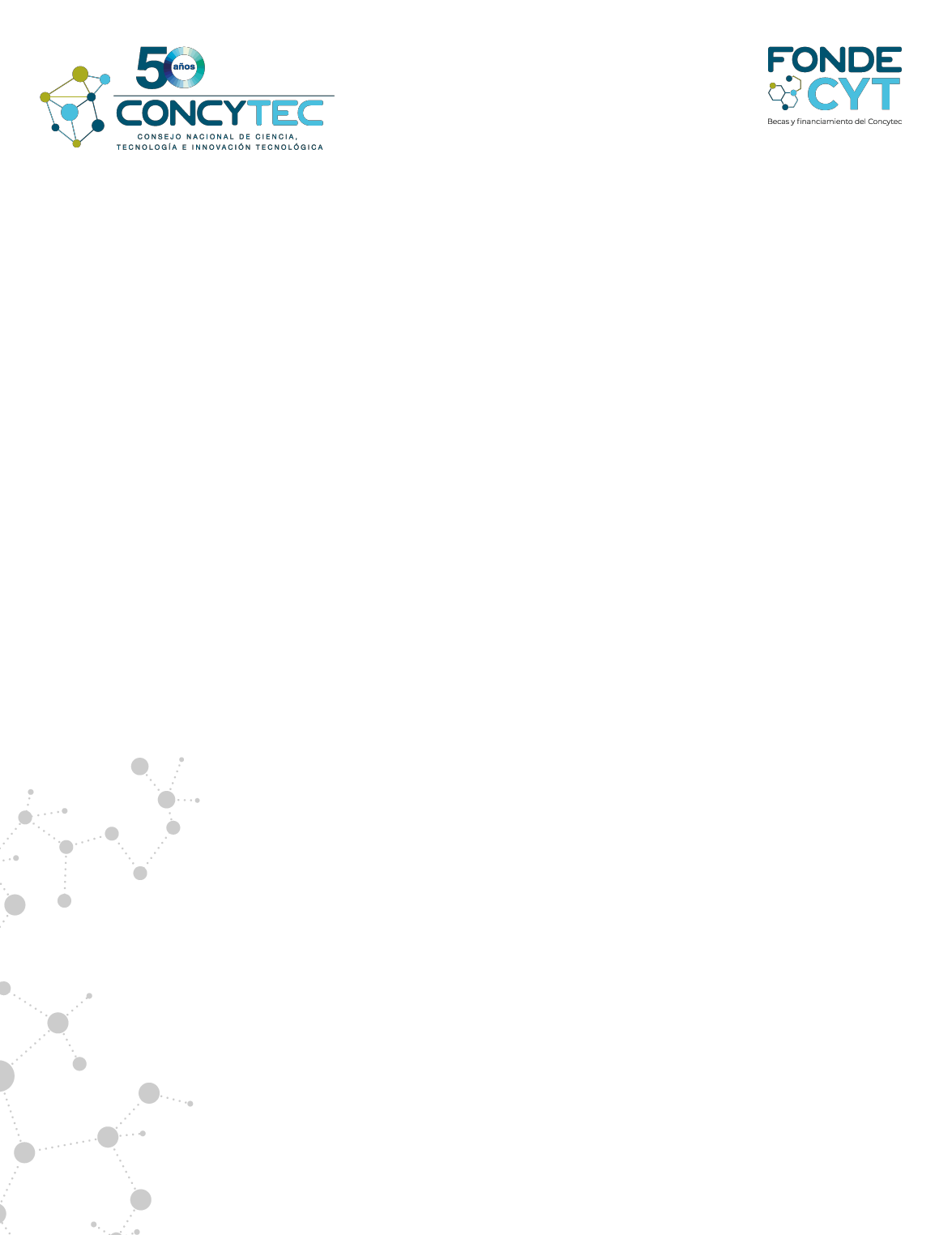 PROYECTO MEJORAMIENTO Y AMPLIACIÓN DEL SISTEMA NACIONAL DE CIENCIA, TECNOLOGIA E INNOVACIÓN TECNOLOGICA.Monitor Financiero para el Proyecto Mejoramiento y ampliación de los servicios del Sistema Nacional de Ciencia, Tecnología e innovación Tecnológica (SINACYT)TÉRMINOS DE REFERENCIA231. ANTECEDENTESEl 08 de febrero del 2017 el Gobierno de la República del Perú firmó el Acuerdo de Préstamo Nº 8682- PE con el Banco Mundial para financiar el Proyecto: Mejoramiento y ampliación de los servicios del Sistema Nacional de Ciencia, Tecnología e innovación Tecnológica (SINACYT).El objetivo del Proyecto es mejorar el desempeño del SINACYT, con la finalidad de contribuir a la diversificación económica y competitiva del Perú, ello ayudará a reducir la vulnerabilidad del aparato productivo y finalmente lograr un desarrollo sostenible basado en el conocimiento. El Proyecto tiene un costo total de cien millones de dólares americanos ($100, 000,000.00) y un periodo de ejecución de cuatro (4) años.Consta de los siguientes componentes:Componente 1: Mejoramiento de la institucionalidad y gobernanza del SINACYT. El objetivo de este componente es implementar un nuevo marco normativo para le SINACYT y un nuevo plan estratégico para el desarrollo de CTI, que promueva el crecimiento sostenible a través de la diversificación productiva, mayor complejidad de la producción y el incremento de la inversión de CTI.Componente 2: Identificación de Prioridades, asignación de recursos y fortalecimiento de capacidades de los actores del SINACYT. El objetivo de este componente es lograr el desarrollo de nuevos y mejorados productos o servicios intensivos en conocimiento, con altas probabilidades de inserción en el mercado global.Componente 3: Desarrollar el SINACYT a través de becas, financiamiento de equipos y proyectos de I+D+i.. El objetivo de este componente es desarrollar el SINACYT facilitando los recursos necesarios para llevar a cabo investigación aplicada.Componente 4: Gestión de Proyecto, el objetivo de este componente es fortalecer la capacidad institucional y organizativa de FONDECYT, necesaria para la implementación exitosa de las actividades apoyadas por el Proyecto, incluyendo el cumplimiento de los requisitos de adquisiciones y contrataciones, salvaguardas, gestión financiera y supervisión y evaluación.2.OBJETIVO(S) DE LA CONSULTORIAContratar los servicios de una persona natural para que realice en coordinación con la Jefatura de la Unidad de Seguimiento y Monitoreo del FONDECYT, el seguimiento y monitoreo Financiero y de Adquisiciones de Subproyectos de Subvenciones (Subproyectos, Programas y Becarios) del Componente 3 financiados por el FONDECYT en el marco del Proyecto, así como capacitar a las Entidades Ejecutoras en la buena gestión de los Subproyectos.3.PERFIL PROFESIONAL MINIMO:Título Profesional en Economía, Administración, Contabilidad o Ramas afines; Experiencia laboral mínima de tres (03) años en el sector público o privado en labores contables, financieras, logísticas o administrativas.El cumplimiento del perfil mínimo habilita al aspirante para realizar la consultoría, el puntaje asignado en los criterios de selección permite a la entidad, escoger entre los candidatos hábiles al mejor.La experiencia relacionada en la hoja de vida, base del perfil y de la calificación, debe estar sustentada y coincidir con los certificados expedidos por la entidad contratante, especificando las funciones realizadas, actividades o productos, fecha de ingreso y retiro.Las certificaciones podrán ser solicitadas al candidato elegido de forma previa a la elaboración del contrato. En caso que éste no las presente, o las mismas no coincidan con lo establecido en la Hoja de Vida, se escogerá al candidato que le siguió en puntos y así sucesivamente hasta agotar la lista de profesionales elegibles. El Contratante se reserva el derecho de verificar los datos indicados en las hojas de vida.El cumplimiento del perfil mínimo habilita al aspirante para realizar la consultoría, el puntaje asignado en los criterios de selección permite a la entidad, escoger entre los candidatos hábiles al mejor.La experiencia relacionada en la hoja de vida, base del perfil y de la calificación, debe estar sustentada y coincidir con los certificados expedidos por la entidad contratante, especificando las funciones realizadas, actividades o productos, fecha de ingreso y retiro.Las certificaciones podrán ser solicitadas al candidato elegido de forma previa a la elaboración del contrato. En caso que éste no las presente, o las mismas no coincidan con lo establecido en la Hoja de Vida, se escogerá al candidato que le siguió en puntos y así sucesivamente hasta agotar la lista de profesionales elegibles. El Contratante se reserva el derecho de verificar los datos indicados en las hojas de vida.El cumplimiento del perfil mínimo habilita al aspirante para realizar la consultoría, el puntaje asignado en los criterios de selección permite a la entidad, escoger entre los candidatos hábiles al mejor.La experiencia relacionada en la hoja de vida, base del perfil y de la calificación, debe estar sustentada y coincidir con los certificados expedidos por la entidad contratante, especificando las funciones realizadas, actividades o productos, fecha de ingreso y retiro.Las certificaciones podrán ser solicitadas al candidato elegido de forma previa a la elaboración del contrato. En caso que éste no las presente, o las mismas no coincidan con lo establecido en la Hoja de Vida, se escogerá al candidato que le siguió en puntos y así sucesivamente hasta agotar la lista de profesionales elegibles. El Contratante se reserva el derecho de verificar los datos indicados en las hojas de vida.El cumplimiento del perfil mínimo habilita al aspirante para realizar la consultoría, el puntaje asignado en los criterios de selección permite a la entidad, escoger entre los candidatos hábiles al mejor.La experiencia relacionada en la hoja de vida, base del perfil y de la calificación, debe estar sustentada y coincidir con los certificados expedidos por la entidad contratante, especificando las funciones realizadas, actividades o productos, fecha de ingreso y retiro.Las certificaciones podrán ser solicitadas al candidato elegido de forma previa a la elaboración del contrato. En caso que éste no las presente, o las mismas no coincidan con lo establecido en la Hoja de Vida, se escogerá al candidato que le siguió en puntos y así sucesivamente hasta agotar la lista de profesionales elegibles. El Contratante se reserva el derecho de verificar los datos indicados en las hojas de vida.El cumplimiento del perfil mínimo habilita al aspirante para realizar la consultoría, el puntaje asignado en los criterios de selección permite a la entidad, escoger entre los candidatos hábiles al mejor.La experiencia relacionada en la hoja de vida, base del perfil y de la calificación, debe estar sustentada y coincidir con los certificados expedidos por la entidad contratante, especificando las funciones realizadas, actividades o productos, fecha de ingreso y retiro.Las certificaciones podrán ser solicitadas al candidato elegido de forma previa a la elaboración del contrato. En caso que éste no las presente, o las mismas no coincidan con lo establecido en la Hoja de Vida, se escogerá al candidato que le siguió en puntos y así sucesivamente hasta agotar la lista de profesionales elegibles. El Contratante se reserva el derecho de verificar los datos indicados en las hojas de vida.El cumplimiento del perfil mínimo habilita al aspirante para realizar la consultoría, el puntaje asignado en los criterios de selección permite a la entidad, escoger entre los candidatos hábiles al mejor.La experiencia relacionada en la hoja de vida, base del perfil y de la calificación, debe estar sustentada y coincidir con los certificados expedidos por la entidad contratante, especificando las funciones realizadas, actividades o productos, fecha de ingreso y retiro.Las certificaciones podrán ser solicitadas al candidato elegido de forma previa a la elaboración del contrato. En caso que éste no las presente, o las mismas no coincidan con lo establecido en la Hoja de Vida, se escogerá al candidato que le siguió en puntos y así sucesivamente hasta agotar la lista de profesionales elegibles. El Contratante se reserva el derecho de verificar los datos indicados en las hojas de vida.4. CRITERIOS DE SELECCIÓN4. CRITERIOS DE SELECCIÓN4. CRITERIOS DE SELECCIÓN4. CRITERIOS DE SELECCIÓN4. CRITERIOS DE SELECCIÓN4. CRITERIOS DE SELECCIÓNCon los candidatos que cumplan el PERFIL MÍNIMO REQUERIDO, se realizará la comparación y evaluación de las hojas de vida, de acuerdo con los siguientes criterios de selección:Con los candidatos que cumplan el PERFIL MÍNIMO REQUERIDO, se realizará la comparación y evaluación de las hojas de vida, de acuerdo con los siguientes criterios de selección:Con los candidatos que cumplan el PERFIL MÍNIMO REQUERIDO, se realizará la comparación y evaluación de las hojas de vida, de acuerdo con los siguientes criterios de selección:Con los candidatos que cumplan el PERFIL MÍNIMO REQUERIDO, se realizará la comparación y evaluación de las hojas de vida, de acuerdo con los siguientes criterios de selección:Con los candidatos que cumplan el PERFIL MÍNIMO REQUERIDO, se realizará la comparación y evaluación de las hojas de vida, de acuerdo con los siguientes criterios de selección:Con los candidatos que cumplan el PERFIL MÍNIMO REQUERIDO, se realizará la comparación y evaluación de las hojas de vida, de acuerdo con los siguientes criterios de selección:Criterios de SelecciónRangoPuntaje MáximoPuntaje totalExperiencia en el sector público o privado en labores contables, financieras, logísticas o administrativasMás de 03 años y hasta 05 años3050Experiencia en el sector público o privado en labores contables, financieras, logísticas o administrativasMás de 05 años y hasta 07 años4050Experiencia en el sector público o privado en labores contables, financieras, logísticas o administrativasMás de 07 años50Experiencia en proyectos financiados por organismos multilaterales3030Capacitación en gestión pública o Proyectos de inversión o sistemas administrativos del estado o finanzas.2020TOTAL1001005.ACTIVIDADES5.ACTIVIDADES5.ACTIVIDADES5.ACTIVIDADES5.ACTIVIDADES5.ACTIVIDADESRealizar el seguimiento y monitoreo de subvenciones de acuerdo a lo establecido en el MOE, Bases, Contrato y Guía de seguimiento y Monitoreo.Asegurar que las subvenciones a su cargo mantengan su Plan Operativo actualizado.Efectuar análisis financieros a los informes de las entidades ejecutoras que ejecutan las subvenciones y proponer correcciones en las deficiencias detectadas.Verificar si los gastos efectuados en cada fase de la ejecución se ciñen a las políticas establecidas en el MOE respectivo.Apoyar en la capacitación de las entidades ejecutoras para la adecuada ejecución del gasto durante la ejecución y cierre de proyectos financiados.Evaluar los informes financieros y su documentación de sustento y elaborar en coordinación con el Monitor Técnico el Reporte de Informe Técnico Financiero.Elaborar la solicitud de desembolso para las subvenciones a su cargo previa verificación del cumplimiento de las Condiciones previas establecidas en la Guía.Realizar las coordinaciones necesarias con el Especialista en Gestión Administrativa y Especialista en Adquisiciones del Proyecto, a fin de poder tramitar los desembolsos a los proyectos, así como validar y aprobar los procesos de adquisiciones del Subproyecto.Realizar las visitas periódicas a fin de verificar los avances y revisión de la documentación de sustento reportado por los subvencionados al FONDECYT.Apoyar en la implementación y ejecución de los planes de Adquisiciones de los Subproyectos a su cargo.Realizar el seguimiento y monitoreo de subvenciones de acuerdo a lo establecido en el MOE, Bases, Contrato y Guía de seguimiento y Monitoreo.Asegurar que las subvenciones a su cargo mantengan su Plan Operativo actualizado.Efectuar análisis financieros a los informes de las entidades ejecutoras que ejecutan las subvenciones y proponer correcciones en las deficiencias detectadas.Verificar si los gastos efectuados en cada fase de la ejecución se ciñen a las políticas establecidas en el MOE respectivo.Apoyar en la capacitación de las entidades ejecutoras para la adecuada ejecución del gasto durante la ejecución y cierre de proyectos financiados.Evaluar los informes financieros y su documentación de sustento y elaborar en coordinación con el Monitor Técnico el Reporte de Informe Técnico Financiero.Elaborar la solicitud de desembolso para las subvenciones a su cargo previa verificación del cumplimiento de las Condiciones previas establecidas en la Guía.Realizar las coordinaciones necesarias con el Especialista en Gestión Administrativa y Especialista en Adquisiciones del Proyecto, a fin de poder tramitar los desembolsos a los proyectos, así como validar y aprobar los procesos de adquisiciones del Subproyecto.Realizar las visitas periódicas a fin de verificar los avances y revisión de la documentación de sustento reportado por los subvencionados al FONDECYT.Apoyar en la implementación y ejecución de los planes de Adquisiciones de los Subproyectos a su cargo.Realizar el seguimiento y monitoreo de subvenciones de acuerdo a lo establecido en el MOE, Bases, Contrato y Guía de seguimiento y Monitoreo.Asegurar que las subvenciones a su cargo mantengan su Plan Operativo actualizado.Efectuar análisis financieros a los informes de las entidades ejecutoras que ejecutan las subvenciones y proponer correcciones en las deficiencias detectadas.Verificar si los gastos efectuados en cada fase de la ejecución se ciñen a las políticas establecidas en el MOE respectivo.Apoyar en la capacitación de las entidades ejecutoras para la adecuada ejecución del gasto durante la ejecución y cierre de proyectos financiados.Evaluar los informes financieros y su documentación de sustento y elaborar en coordinación con el Monitor Técnico el Reporte de Informe Técnico Financiero.Elaborar la solicitud de desembolso para las subvenciones a su cargo previa verificación del cumplimiento de las Condiciones previas establecidas en la Guía.Realizar las coordinaciones necesarias con el Especialista en Gestión Administrativa y Especialista en Adquisiciones del Proyecto, a fin de poder tramitar los desembolsos a los proyectos, así como validar y aprobar los procesos de adquisiciones del Subproyecto.Realizar las visitas periódicas a fin de verificar los avances y revisión de la documentación de sustento reportado por los subvencionados al FONDECYT.Apoyar en la implementación y ejecución de los planes de Adquisiciones de los Subproyectos a su cargo.Realizar el seguimiento y monitoreo de subvenciones de acuerdo a lo establecido en el MOE, Bases, Contrato y Guía de seguimiento y Monitoreo.Asegurar que las subvenciones a su cargo mantengan su Plan Operativo actualizado.Efectuar análisis financieros a los informes de las entidades ejecutoras que ejecutan las subvenciones y proponer correcciones en las deficiencias detectadas.Verificar si los gastos efectuados en cada fase de la ejecución se ciñen a las políticas establecidas en el MOE respectivo.Apoyar en la capacitación de las entidades ejecutoras para la adecuada ejecución del gasto durante la ejecución y cierre de proyectos financiados.Evaluar los informes financieros y su documentación de sustento y elaborar en coordinación con el Monitor Técnico el Reporte de Informe Técnico Financiero.Elaborar la solicitud de desembolso para las subvenciones a su cargo previa verificación del cumplimiento de las Condiciones previas establecidas en la Guía.Realizar las coordinaciones necesarias con el Especialista en Gestión Administrativa y Especialista en Adquisiciones del Proyecto, a fin de poder tramitar los desembolsos a los proyectos, así como validar y aprobar los procesos de adquisiciones del Subproyecto.Realizar las visitas periódicas a fin de verificar los avances y revisión de la documentación de sustento reportado por los subvencionados al FONDECYT.Apoyar en la implementación y ejecución de los planes de Adquisiciones de los Subproyectos a su cargo.Realizar el seguimiento y monitoreo de subvenciones de acuerdo a lo establecido en el MOE, Bases, Contrato y Guía de seguimiento y Monitoreo.Asegurar que las subvenciones a su cargo mantengan su Plan Operativo actualizado.Efectuar análisis financieros a los informes de las entidades ejecutoras que ejecutan las subvenciones y proponer correcciones en las deficiencias detectadas.Verificar si los gastos efectuados en cada fase de la ejecución se ciñen a las políticas establecidas en el MOE respectivo.Apoyar en la capacitación de las entidades ejecutoras para la adecuada ejecución del gasto durante la ejecución y cierre de proyectos financiados.Evaluar los informes financieros y su documentación de sustento y elaborar en coordinación con el Monitor Técnico el Reporte de Informe Técnico Financiero.Elaborar la solicitud de desembolso para las subvenciones a su cargo previa verificación del cumplimiento de las Condiciones previas establecidas en la Guía.Realizar las coordinaciones necesarias con el Especialista en Gestión Administrativa y Especialista en Adquisiciones del Proyecto, a fin de poder tramitar los desembolsos a los proyectos, así como validar y aprobar los procesos de adquisiciones del Subproyecto.Realizar las visitas periódicas a fin de verificar los avances y revisión de la documentación de sustento reportado por los subvencionados al FONDECYT.Apoyar en la implementación y ejecución de los planes de Adquisiciones de los Subproyectos a su cargo.Realizar el seguimiento y monitoreo de subvenciones de acuerdo a lo establecido en el MOE, Bases, Contrato y Guía de seguimiento y Monitoreo.Asegurar que las subvenciones a su cargo mantengan su Plan Operativo actualizado.Efectuar análisis financieros a los informes de las entidades ejecutoras que ejecutan las subvenciones y proponer correcciones en las deficiencias detectadas.Verificar si los gastos efectuados en cada fase de la ejecución se ciñen a las políticas establecidas en el MOE respectivo.Apoyar en la capacitación de las entidades ejecutoras para la adecuada ejecución del gasto durante la ejecución y cierre de proyectos financiados.Evaluar los informes financieros y su documentación de sustento y elaborar en coordinación con el Monitor Técnico el Reporte de Informe Técnico Financiero.Elaborar la solicitud de desembolso para las subvenciones a su cargo previa verificación del cumplimiento de las Condiciones previas establecidas en la Guía.Realizar las coordinaciones necesarias con el Especialista en Gestión Administrativa y Especialista en Adquisiciones del Proyecto, a fin de poder tramitar los desembolsos a los proyectos, así como validar y aprobar los procesos de adquisiciones del Subproyecto.Realizar las visitas periódicas a fin de verificar los avances y revisión de la documentación de sustento reportado por los subvencionados al FONDECYT.Apoyar en la implementación y ejecución de los planes de Adquisiciones de los Subproyectos a su cargo.Verificar los procedimientos aplicados en las adquisiciones de bienes y servicios establecidos de acuerdo a lo establecido en el MOE, Bases, Guía de Seguimiento y Monitoreo y/o Contrato.Responder a los subvencionados en la absolución de consultas financieras, tributarias y de adquisiciones en el seguimiento del proyecto.Mantener y resguardar el Archivo administrativo, financiero y de adquisiciones de las subvenciones.Participar y apoyar en las actividades de convocatorias, negociación de propuestas y difusión de resultados organizados por el FONDECYT.Otras actividades relacionadas al objeto de la contratación que el responsable de la USM le encargue.6.SUPERVISIÓNEl Monitor Técnico reportará su gestión al Responsable de la Unidad de Seguimiento y Monitoreo del FONDECYT, a través de informes de avances mensuales. Se realizará la evaluación de resultados antes de finalizar el año.7.PLAZO Y PAGOEl contrato tendrá una duración de 12 meses, contados a partir de la firma del contrato, por la modalidad de consultoría. El pago se realizará en 12 armadas iguales a la presentación del informe mensual y conformidad del supervisor del servicio. Los honorarios incluyen los impuestos de ley. El contrato podrá renovarse anualmente según la evaluación de resultados y siempre y cuando persista la necesidad del servicio.Si para cumplir con sus actividades el consultor requiere desplazarse a otros lugares fuera de la oficina o al interior del país, le serán otorgados la movilidad, los pasajes y viáticos de acuerdo a la escala vigente para el FONDECYT.CONFLICTO DE INTERESES – ELEGIBILIDADPara efectos de la decisión de participar en el proceso de selección y/o aceptación de la contratación, los candidatos deberán tener en cuenta las causales de conflicto de interés y elegibilidad establecidas en las Normas de Selección y Contratación de Consultores con Préstamos del BIRF, Créditos de la AIF & Donaciones por Prestatarios del Banco Mundial, numerales 1.9 y del 1.11 al 1.13 de Normas Enero 2011 y 2014, los cuales podrán ser consultados en la página Webhttp://pubdocs.worldbank.org/en/6911459454616485/Procurement-GuidelinesSpanishJuly12014.pdf